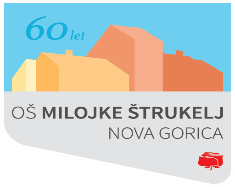 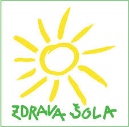 OSNOVNA ŠOLA MILOJKE ŠTRUKELJ              NOVA GORICAVLOGA ZA OPROSTITEV SODELOVANJA UČENCA PRI IZBIRNIH PREDMETIHNa osnovi 2. odstavka 52. člena ZOsn je učenec 7., 8. in 9. razreda, ki obiskuje glasbeno šolo z javno veljavnim programom, lahko na predlog staršev/skrbnikov oproščen sodelovanja pri izbirnih predmetih.IME IN PRIIMEK UČENCA: _________________________________________ 
DATUM ROJSTVA: _______________________ 
RAZRED: ____________ Spodaj podpisani starši/skrbniki prosimo za oprostitev pouka izbirnih predmetov našega otroka v šolskem letu ___________________, in sicer (ustrezno obkrožite): 
a)        DELNO  (1 ura tedensko)                                                       b)        V CELOTI (dve uri tedensko)


OBVEZNA PRILOGA vlogi je Potrdilo o vpisu učenca v glasbeno šolo z javno veljavnim programom. Kraj in datum: ____________________                     Podpisa starša/skrbnika: ____________________Do konca maja 2022 izpolnjeno vlogo oddate pedagoginji Ireni Četina.Do konca avgusta 2022 pa prinesite še Potrdilo v vpisu v glasbeno šolo z javno veljavnim programom za šolsko leto 2022/2023. 